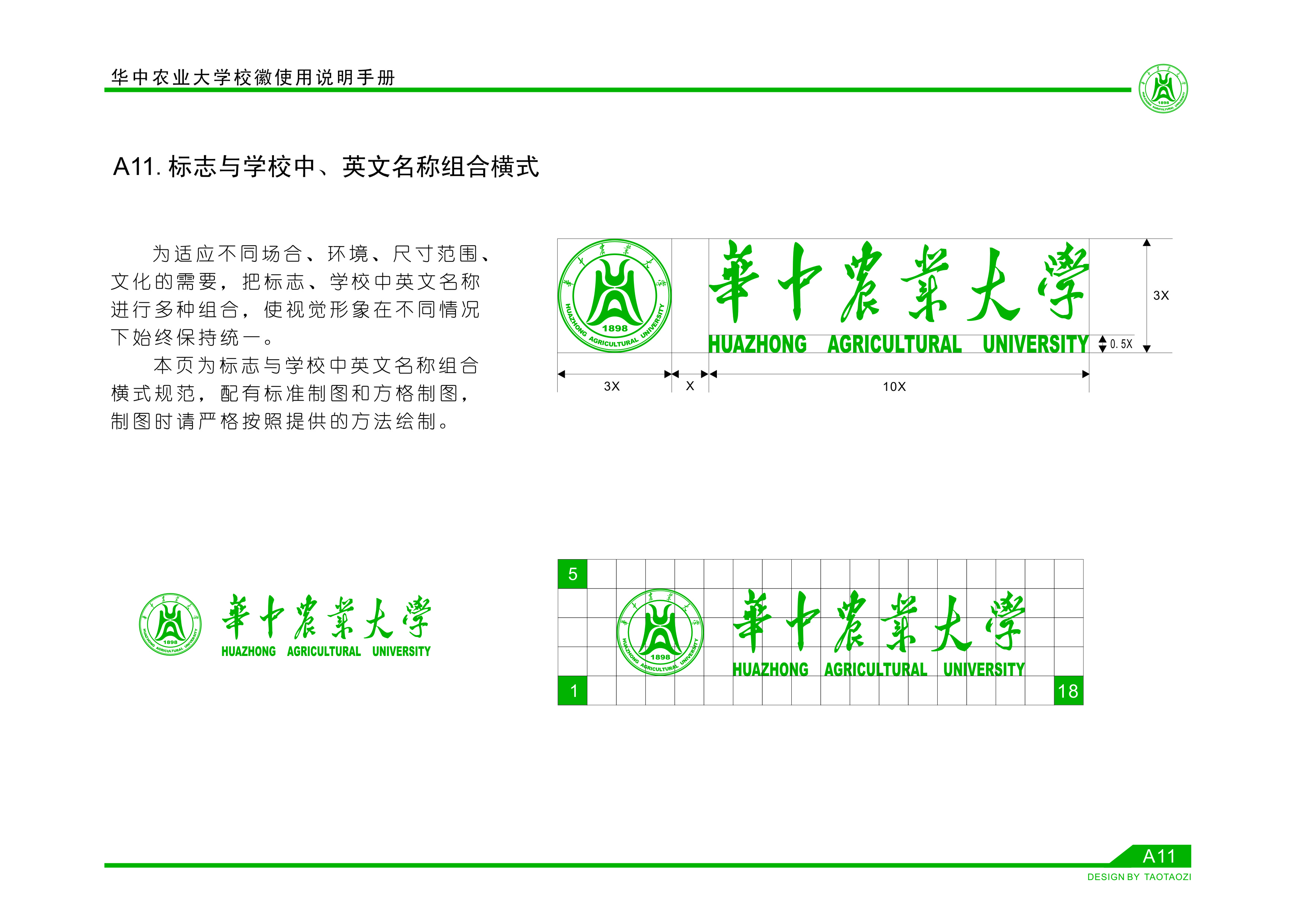 “国家级大学生创新创业训练计划”/大学生科技创新基金（SRF）项目结题报告书华中农业大学教务处制华中农业大学“国家级大学生创新创业训练计划”/大学生科技创新基金（SRF）作品原创性声明本人郑重声明：所呈交的项目报告以及所完成的作品实物等相关成果，是本人和队友独立进行研究工作所取得的成果。除文中已经注明引用的内容外，本论文不包含任何其他个人或集体已经发表或撰写过的作品成果，不侵犯任何第三方的知识产权或其他权利。项目组完全意识到本声明的法律结果由项目组承担。项目组成员签名：                            		日期：     年   月   日                    项目指导教师审核签名：日期：     年   月   日项目组需完成以下附件材料：附录一  “国家级大学生创新创业训练计划”/ 大学生科技创新基金（SRF）项目经费使用情况表附录二  项目研究报告附录三  结题支撑材料（含实验记录、论文、专利、实物装置照片等）附录一   “国家级大学生创新创业训练计划”/大学生科技创新基金（SRF）项目经费使用情况表项目编号：附录二项目研究报告研究报告格式×××（标题：小二号宋体，加黑，居中）××（作者：5号宋体，名字之间用逗号相隔，居中）摘要：5号宋体。关键词：5号宋体。Abstract：Keywords：正文：五号、宋体；文中小标题用小四号、黑体；研究报告页面设置、标题序号、公式、图表等格式要求如下：1、页面设置为A4, 行间距：18；上边距：、下边距：、左边距：、右边距：。2、章、节、条层次标题序号依次为“、“、“,一律顶格,后空一格写标题,第四层次用(1)、(2)等，再后空一格写标题；3、公式：叙述中引用的公式另行居中；4、计量单位：图表和文字中使用的计量单位，必须采用最新国家标准和国际标准，非法定计量单位应作换算；5、图：要精选，且随文出现，绘制时要符合制图规范；坐标的量和单位分别居中置于纵、横坐标轴外侧；照片要清晰、反差适中；图应有图名与图号。6、表：采用三线表形式，左右两端不要边线（即开表式），表应有表名与表号，需说明的事项，可注于表的底线下方。项目名称：项目编号：项目负责人：年级专业：项目组成员：指导教师：职    称：填表日期：项目负责人项目负责人专业专业年级年级联系电话联系电话E-mailE-mail项目组其他成员项目组其他成员序号序号姓名姓名学院学院班级班级项目中分工项目组其他成员项目组其他成员11项目组其他成员项目组其他成员22项目组其他成员项目组其他成员33项目组其他成员项目组其他成员44立项时间立项时间立项时间完成时间完成时间项目经费：项目经费：项目经费：项目经费：项目经费：批准经费：  批准经费：  批准经费：  批准经费：  支出经费：支出经费：项目实施简况（项目整体进度安排与实施情况对照）项目实施简况（项目整体进度安排与实施情况对照）项目实施简况（项目整体进度安排与实施情况对照）项目实施简况（项目整体进度安排与实施情况对照）项目实施简况（项目整体进度安排与实施情况对照）项目实施简况（项目整体进度安排与实施情况对照）项目实施简况（项目整体进度安排与实施情况对照）项目实施简况（项目整体进度安排与实施情况对照）项目实施简况（项目整体进度安排与实施情况对照）项目实施简况（项目整体进度安排与实施情况对照）项目实施简况（项目整体进度安排与实施情况对照）续上页续上页续上页续上页续上页续上页续上页续上页续上页续上页续上页项目主要成果论文发表及专利申请情况（论文共   篇；专利申请共   项）分别是：项目完成成果（成果形式为：           ）详细说明：项目主要成果论文发表及专利申请情况（论文共   篇；专利申请共   项）分别是：项目完成成果（成果形式为：           ）详细说明：项目主要成果论文发表及专利申请情况（论文共   篇；专利申请共   项）分别是：项目完成成果（成果形式为：           ）详细说明：项目主要成果论文发表及专利申请情况（论文共   篇；专利申请共   项）分别是：项目完成成果（成果形式为：           ）详细说明：项目主要成果论文发表及专利申请情况（论文共   篇；专利申请共   项）分别是：项目完成成果（成果形式为：           ）详细说明：项目主要成果论文发表及专利申请情况（论文共   篇；专利申请共   项）分别是：项目完成成果（成果形式为：           ）详细说明：项目主要成果论文发表及专利申请情况（论文共   篇；专利申请共   项）分别是：项目完成成果（成果形式为：           ）详细说明：项目主要成果论文发表及专利申请情况（论文共   篇；专利申请共   项）分别是：项目完成成果（成果形式为：           ）详细说明：项目主要成果论文发表及专利申请情况（论文共   篇；专利申请共   项）分别是：项目完成成果（成果形式为：           ）详细说明：项目主要成果论文发表及专利申请情况（论文共   篇；专利申请共   项）分别是：项目完成成果（成果形式为：           ）详细说明：项目主要成果论文发表及专利申请情况（论文共   篇；专利申请共   项）分别是：项目完成成果（成果形式为：           ）详细说明：项目创新点项目创新点项目创新点项目创新点项目创新点项目创新点项目创新点项目创新点项目创新点项目创新点经验教训与自我评价经验教训与自我评价经验教训与自我评价经验教训与自我评价经验教训与自我评价经验教训与自我评价经验教训与自我评价经验教训与自我评价经验教训与自我评价经验教训与自我评价指导教师意见：                                                指导教师签字：                                                                                  年     月    日指导教师意见：                                                指导教师签字：                                                                                  年     月    日指导教师意见：                                                指导教师签字：                                                                                  年     月    日指导教师意见：                                                指导教师签字：                                                                                  年     月    日指导教师意见：                                                指导教师签字：                                                                                  年     月    日指导教师意见：                                                指导教师签字：                                                                                  年     月    日指导教师意见：                                                指导教师签字：                                                                                  年     月    日指导教师意见：                                                指导教师签字：                                                                                  年     月    日指导教师意见：                                                指导教师签字：                                                                                  年     月    日指导教师意见：                                                指导教师签字：                                                                                  年     月    日专家组评审意见：                                                     组长签字：                      年    月    日专家组评审意见：                                                     组长签字：                      年    月    日专家组评审意见：                                                     组长签字：                      年    月    日专家组评审意见：                                                     组长签字：                      年    月    日专家组评审意见：                                                     组长签字：                      年    月    日专家组评审意见：                                                     组长签字：                      年    月    日专家组评审意见：                                                     组长签字：                      年    月    日专家组评审意见：                                                     组长签字：                      年    月    日专家组评审意见：                                                     组长签字：                      年    月    日专家组评审意见：                                                     组长签字：                      年    月    日学校意见：                                      签字：                      教务处代章年     月    日学校意见：                                      签字：                      教务处代章年     月    日学校意见：                                      签字：                      教务处代章年     月    日学校意见：                                      签字：                      教务处代章年     月    日学校意见：                                      签字：                      教务处代章年     月    日学校意见：                                      签字：                      教务处代章年     月    日学校意见：                                      签字：                      教务处代章年     月    日学校意见：                                      签字：                      教务处代章年     月    日学校意见：                                      签字：                      教务处代章年     月    日学校意见：                                      签字：                      教务处代章年     月    日项目名称项目负责人联系方式所在学院指导教师指导教师指导教师材料费（器件注明名称型号，可另附页）明细明细明细单价（元）数量数量总金额（元）用途材料费（器件注明名称型号，可另附页）材料费（器件注明名称型号，可另附页）材料费（器件注明名称型号，可另附页）材料费（器件注明名称型号，可另附页）材料费（器件注明名称型号，可另附页）材料费（器件注明名称型号，可另附页）材料费（器件注明名称型号，可另附页）材料费（器件注明名称型号，可另附页）材料费（器件注明名称型号，可另附页）材料费（器件注明名称型号，可另附页）资料费（图书注明书名、出版社）资料费（图书注明书名、出版社）资料费（图书注明书名、出版社）资料费（图书注明书名、出版社）资料费（图书注明书名、出版社）论文发表费（注明期刊及论文名称）论文发表费（注明期刊及论文名称）论文发表费（注明期刊及论文名称）专利申请注册费专利申请注册费其他费用其他费用其他费用其他费用其他费用合计                      万元                      万元                      万元                      万元                      万元                      万元                      万元                      万元项目名称：项目编号：项目负责人：年级专业：项目组成员：指导教师：职    称：